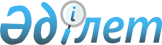 "1999 жылға арналған республикалық бюджет туралы" Қазақстан Республикасы Заңының жобасын әзірлеудің кейбір мәселелеріҚазақстан Республикасы Үкіметінің Қаулысы 1998 жылғы 6 қазан N 1007

      "1999 жылға арналған республикалық бюджет туралы" Қазақстан Республикасы Заңының жобасын әзірлеу мақсатында Қазақстан Республикасының Үкіметі Қаулы етеді: 

      1. "1999 жылға арналған республикалық бюджет туралы" Қазақстан Республикасы Заңының жобасын жасау кезінде Қазақстан Республикасы мемлекеттік органдарының аппараты қызметкерлерінің штаттық санында 1-қосымшаға сәйкес басқару органдарына берілетін оларға ведомстволық бағыныстағы қызметкерлердің штаттық саны ескерілсін. 

      ЕСКЕРТУ. 1-тармақ жаңа редакцияда - ҚРҮ-нің 1998.11.04. N 1124               қаулысымен.  P981124_     2. 1999 жылға арналған мемлекеттік бюджетті қалыптастыру кезінде 2-қосымшаға сәйкес республикалық бюджет есебінен ұсталатын мемлекеттік органдар аппараты қызметкерлерінің шекті штаттық саны ескерілсін.     ЕСКЕРТУ. 2-тармақ жаңа редакцияда - ҚРҮ-нің 1998.11.04. N 1124              қаулысымен.  P981124_     3. Осы қаулы қол қойылған күнінен бастап күшіне енеді.     Қазақстан Республикасының        Премьер-Министрі                                                Қазақстан Республикасы                                                     Үкіметінің                                                1998 жылғы 6 қазандағы                                                  N 1007 қаулысына                                                      2-қосымша __________________________________________________________________________|Рет |                           |Қазіргі саны|Қысқарту % | Қысқартудан    | N  |   Мемлекеттік органдар    | Барлығы    | түрінде   | кейінгі саны   |    |                           |(штаттық    |           |(штаттық |    |                           |  бірлік)   |           |бірлік)         |____|___________________________|____________|___________|________________|    |Қазақстан Республикасының  |   1009     |     -     |     1009       |    |Әділет министрлігі         |            |           |                |____|___________________________|____________|___________|________________                                              Қазақстан Республикасы                                                   Үкіметінің                                             1998 жылғы 6 қазандағы                                                N 1007 қаулысына                                                  3-қосымша       Республикалық бюджет есебінен ұсталатын мемлекеттік органдар                 қызметкерлері санының шекті лимиті                                                         (штаттық бірлік) __________________________________________________________________________|     |                              |           |     оның ішінде         |Рет  |   Мемлекеттік органдар       | Барлығы   |_________________________| N   |                              |           | орталық     | аумақтық  |     |                              |           | аппарат     | органдар  |_____|______________________________|___________|_____________|___________|     |Қазақстан Республикасының     |   1009    |    218      |    791    |     |Әділет министрлігі            |           |             |           |_____|______________________________|___________|_____________|___________  Оқығандар: Қобдалиева Н. Нарбаев Е.   
					© 2012. Қазақстан Республикасы Әділет министрлігінің «Қазақстан Республикасының Заңнама және құқықтық ақпарат институты» ШЖҚ РМК
				